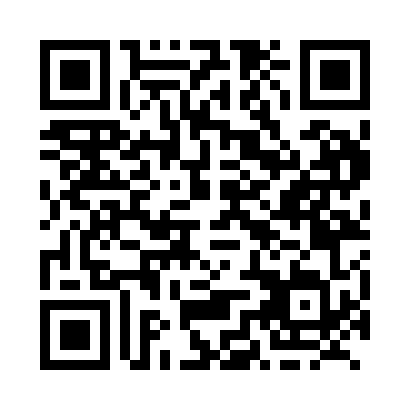 Prayer times for Altamont, Manitoba, CanadaWed 1 May 2024 - Fri 31 May 2024High Latitude Method: Angle Based RulePrayer Calculation Method: Islamic Society of North AmericaAsar Calculation Method: HanafiPrayer times provided by https://www.salahtimes.comDateDayFajrSunriseDhuhrAsrMaghribIsha1Wed4:236:111:316:368:5210:402Thu4:206:091:316:378:5310:433Fri4:186:071:316:388:5510:454Sat4:156:061:316:398:5610:475Sun4:136:041:316:408:5810:506Mon4:106:031:316:418:5910:527Tue4:086:011:316:429:0110:548Wed4:065:591:306:429:0210:579Thu4:035:581:306:439:0410:5910Fri4:015:561:306:449:0511:0111Sat3:585:551:306:459:0711:0412Sun3:565:531:306:469:0811:0613Mon3:535:521:306:479:0911:0914Tue3:515:511:306:479:1111:1115Wed3:495:491:306:489:1211:1316Thu3:465:481:306:499:1311:1617Fri3:445:471:306:509:1511:1818Sat3:425:461:306:519:1611:2119Sun3:395:441:316:519:1711:2320Mon3:375:431:316:529:1911:2521Tue3:365:421:316:539:2011:2522Wed3:365:411:316:549:2111:2623Thu3:355:401:316:549:2211:2724Fri3:355:391:316:559:2411:2725Sat3:355:381:316:569:2511:2826Sun3:345:371:316:579:2611:2927Mon3:345:361:316:579:2711:2928Tue3:335:351:316:589:2811:3029Wed3:335:341:326:599:2911:3030Thu3:335:341:326:599:3011:3131Fri3:325:331:327:009:3111:32